ПОСТАНОВЛЕНИЕ                                                                                           JОП  от 30     января 2024 года                                                                                                № 5                                                       с.Курмач-Байгол Об очистке кровель зданий (сооружений) от снега и ледяных наростов на территории  муниципального образования «Курмач – Байгольское сельское поселение» в зимне-весеннем периоде 2024 года       Руководствуясь статьей 16 Федерального закона от 06.10.2003 № 131-ФЗ «Об общих принципах организации местного самоуправления в Российской Федерации», постановлением Государственного комитета Российской Федерации по строительству и жилищно-коммунальному комплексу от 27.09.2003 № 170 «Об утверждении правил и норм технической эксплуатации жилищного фонда»,  Уставом Курмач – Байгольского сельского поселения,   решением  Совета депутатов Курмач – Байгольского сельского поселения  от 21.09.2022 г. № 1-2 «Об утверждении Правил благоустройства территории  муниципального образования «Курмач – Байгольское сельское поселение» Турочакского района Республики  Алтай», в целях предотвращения сходов снега и падения ледяных наростов (сосулек) с кровель жилых зданий (сооружений), социально-значимых объектов, производственных цехов, зданий и сооружений, а так же во избежание несчастных случаев и травматизма населения  Курмач – Байгольского сельского поселения ПОСТАНОВЛЯЮ: 1. Рекомендовать     руководителям     организаций  и  учреждений независимо  от форм собственности, имеющих на своем балансе здания и сооружения:1.1. Организовать работы по очистке кровель, козырьков и прочих выступающих элементов зданий (сооружений) от снега, снежных навесов, ледяных наростов, установке ограждений территорий, на которых возможен сход снежных и ледяных масс;1.2. В первоочередном порядке организовать работы по очистке кровель над входами в здания (помещения) и местами прохождения пешеходных маршрутов (над тротуарами). 1.3. Очистить входы в здания от образовавшейся наледи. 1.4. Принять меры по очистке от льда водостоков и водосточных труб, при необходимости заменить неисправные и добавить соответствующие участки водосточных труб. 1.5. При организации работ по очистке кровель руководствоваться Рекомендациями с неукоснительным соблюдением мер безопасности.2.  Опубликовать    настоящее  постановление    на  официальном  сайте администрации  сельского  поселения  в сети «Интернет».    3. Контроль исполнения настоящего постановления  оставляю за собой.Глава Курмач – Байгольского сельского поселения                                                        О. М. Вибе                                                      АДМИНИСТРАЦИЯМУНИЦИПАЛЬНОГО ОБРАЗОВАНИЯ«КУРМАЧ-БАЙГОЛЬСКОЕСЕЛЬСКОЕ ПОСЕЛЕНИЕ»с.Курмач-БайголТУРОЧАКСКИЙ РАЙОНРЕСПУБЛИКА АЛТАЙ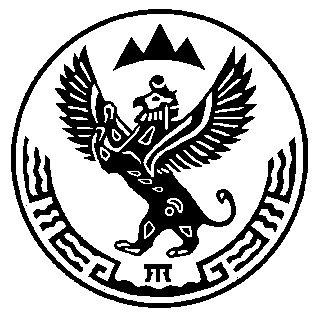 КУРМАЧ-БАЙГОЛДОГЫ JУРТЫҤМУНИЦИПАЛ ТӦЗӦЛМӦНИҤАДМИНИСТРАЦИЯЗЫКУРМАЧ-БАЙГОЛ JУРТТУРОЧАК  АЙМАКАЛТАЙ РЕСПУБЛИКА